С О Д Е Р Ж А Н И ЕРешения Совета Тейковского муниципального района 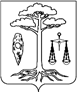 АДМИНИСТРАЦИЯТЕЙКОВСКОГО МУНИЦИПАЛЬНОГО РАЙОНАИВАНОВСКОЙ ОБЛАСТИП О С Т А Н О В Л Е Н И Еот 08.05.2020 № 111г. ТейковоО внесении изменений в постановление администрации Тейковского муниципального района от 10.12.2019 № 331 «Об утверждении муниципальной программы «Экономическое развитие Тейковского муниципального района на 2020-2022 годы»»В соответствии с федеральным законом от 06.10.2003 №131-ФЗ «Об общих принципах организации местного самоуправления в Российской Федерации» (в действующей редакции), от 24.07.2007 № 209-ФЗ «О развитии малого и среднего предпринимательства в Российской Федерации», в целях обеспечения устойчивого развития малого и среднего предпринимательства в Тейковском муниципальном районе, администрация Тейковского муниципального районаПОСТАНОВЛЯЕТ: Внести в постановление администрации Тейковского муниципального района от 10.12.2019 № 331 «Об утверждении муниципальной программы «Экономическое развитие Тейковского муниципального района на 2020-2022 годы»» следующие изменения:в приложении к постановлению:Раздел «1. Паспорт муниципальной программы» «Экономическое развитие Тейковского муниципального района на 2020-2022 годы» изложить в новой редакции, согласно приложению 1.Таблицу 2 «Сведения о целевых индикаторах (показателях) реализации программы» изложить в новой редакции, согласно приложению 2.В приложении 2 к муниципальной программе «Экономическое развитие Тейковского муниципального района на 2020-2022 годы» - подпрограмма «Реализация имущественной поддержки субъектов малого и среднего предпринимательства в Тейковском муниципальном районе»:Раздел «1. Паспорт подпрограммы» изложить в новой редакции, согласно приложению 3.Таблицу 1 «Сведения о целевых индикаторах (показателях) реализации подпрограммы» изложить в новой редакции, согласно приложению 4.Раздел «3. Мероприятия подпрограммы» изложить в новой редакции, согласно приложению 5.И. о. главы Тейковского муниципального района                                                                                       В.А. Катков1. Паспорт подпрограммыТаблица 1. Сведения о целевых индикаторах (показателях)реализации подпрограммы3. Мероприятия подпрограммыРеализация подпрограммы предполагает выполнение следующих мероприятий:1. Выявление неиспользуемого муниципального имущества Тейковского муниципального района, в том числе закрепленного на праве оперативного управления и хозяйственного ведения за муниципальными учреждениями и муниципальными унитарными предприятиями.Мероприятие предполагает:- проведение инвентаризации имущества, находящегося в казне Тейковского муниципального района, закрепленного на праве оперативного управления и хозяйственного ведения за муниципальными учреждениями и муниципальными унитарными предприятиями,- выявление имущества, пригодного для включения его в Перечень имущества, предназначенного для предоставления субъектам малого и среднего предпринимательства (далее – Перечень имущества).Срок реализации мероприятия: 2020-2022 гг.Исполнитель мероприятия: отдел экономического развития, торговли и имущественных отношений.Выполнение мероприятий подпрограммы не требует выделения бюджетных ассигнований из бюджета Тейковского муниципального района.Выявление земельных участков, подлежащих включению в Перечень имущества, предназначенного для предоставления субъектам малого и среднего предпринимательства.Мероприятие предполагает:- проведение инвентаризации земельных участков, расположенных на территории Тейковского муниципального района.Срок реализации мероприятия: 2020-2022 гг.Исполнитель мероприятия: отдел сельского хозяйства и земельных отношений.3. Дополнение Перечня имущества, предназначенного для предоставления субъектам малого и среднего предпринимательства, выявленными объектами неиспользуемого имущества.Срок реализации мероприятия: 2020-2022 гг.Исполнитель мероприятия: отдел экономического развития, торговли и имущественных отношений;отдел сельского хозяйства и земельных отношений.Оказание имущественной поддержки субъектам малого и среднего предпринимательства.Мероприятие предполагает:- проведение оценки рыночной стоимости размера арендной платы за право пользования имуществом, в том числе земельными участками, включенным в Перечень имущества;- предоставление в аренду имущества, в том числе земельных участков, включенного в Перечень имущества, в соответствии с порядком и условиями предоставления в аренду имущества Тейковского муниципального района, свободного от прав третьих лиц (за исключением права хозяйственного ведения, права оперативного управления, а также имущественных прав субъектов малого и среднего предпринимательства).   Срок реализации мероприятия - 2020-2022гг.  Исполнитель мероприятия: отдел экономического развития, торговли и имущественных отношений;  отдел сельского хозяйства и земельных отношений.Порядок и условия предоставления в аренду имущества Тейковского муниципального района субъектам малого и среднего предпринимательства, устанавливаются решением Совета Тейковского муниципального района.Постановление администрации Тейковского муниципального района от   12.05.2020 № 111О внесении изменений в постановление администрации Тейковского муниципального района от 10.12.2019 № 331 «Об утверждении муниципальной программы «Экономическое развитие Тейковского муниципального района на 2020-2022 годы»»1. Паспорт муниципальной программы Приложение 2к постановлению администрацииТейковского муниципального районаот 08.05.2020 № 111Таблица 2. Сведения о целевых индикаторах (показателях)реализации программыПриложение 2к постановлению администрацииТейковского муниципального районаот 08.05.2020 № 111Таблица 2. Сведения о целевых индикаторах (показателях)реализации программыНаименование подпрограммы«Реализация имущественной поддержки субъектов малого и среднего предпринимательства в Тейковском муниципальном районе»Срок реализации подпрограммы2020-2022 гг.Исполнители подпрограммыОтдел экономического развития, торговли и имущественных отношений.Отдел сельского хозяйства и земельных отношений.Цель подпрограммыСтимулирование развития малого и среднего бизнеса на территории Тейковского муниципального района за счет использование имущественного потенциала Тейковского муниципального района.Увеличение количества имущества Тейковского муниципального района, в перечне имущества, свободного от прав третьих лиц (за исключением права хозяйственного ведения, права оперативного управления, а также имущественных прав субъектов малого и среднего предпринимательства) (далее – Перечень).Расширение состава имущества, включаемого в Перечень, улучшение его качества.Увеличение количества имущества, предоставляемого субъектам малого и среднего предпринимательства (далее - МСП) во владение (пользование) на долгосрочной основе, включенного в Перечень.Совершенствование льготного порядка предоставления имущества в аренду.Упрощение и повышение прозрачности процедур предоставления имущества во владение (пользование).Объем ресурсного обеспечения подпрограммыОбщий объем бюджетных ассигнований: 2020 год - 30,00 тыс. рублей;2021 год - 30,00 тыс. рублей;2022 год - 30,00 тыс. рублей. в том числе:- бюджет Тейковского муниципального района:2020 год - 30,00 тыс. рублей;2021 год - 30,00 тыс. рублей;2022 год - 30,00 тыс. рублей.Приложение 4к постановлению администрации Тейковского муниципального районаот 08.05.2020 № 111№ п/пНаименование целевого индикатора (показателя)Ед.изм.Значение целевых индикаторов (показателей)Значение целевых индикаторов (показателей)Значение целевых индикаторов (показателей)Значение целевых индикаторов (показателей)№ п/пНаименование целевого индикатора (показателя)Ед.изм.2019г.2020г.2021г.2022г.1234561Количество объектов имущества, включенных в Перечень имущества для предоставления субъектам малого и среднего предпринимательства (нарастающим итогом)ед.34451.1.Объекты муниципального имущества казны ед.34451.1.1.Земельные участки (любого назначения)ед.01111.1.2.Объекты недвижимого имуществаед.33341.1.3.Объекты движимого имуществаед.00001.2.  Имущество, закрепленное на праве хозяйственного ведения, оперативного управленияед.00001.2.1.Объекты недвижимого имуществаед.00001.2.2.Объекты движимого имуществаед.00002.Доля заключенных договоров аренды по отношению к общему количеству имущества, включенному в Перечень (в процентах)%66,77575803. Использование имущественного потенциала для оказания имущественной поддержки субъектам малого и среднего предпринимательства (доля объектов, включенных в перечни, от общего количества объектов имущества, находящихся в муниципальной собственности Тейковского муниципального района) %-10,510,513,1Приложение 5к постановлению администрации Тейковского муниципального районаот 08.05.2020 № 111